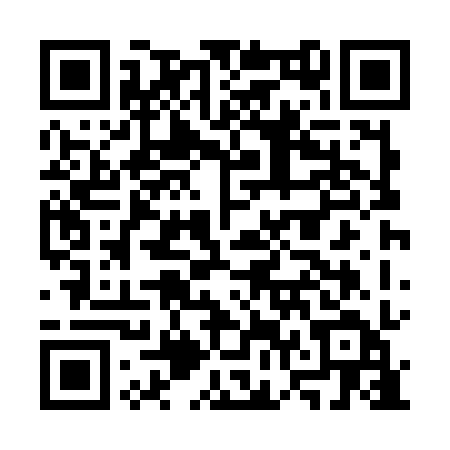 Ramadan times for Osieczow, PolandMon 11 Mar 2024 - Wed 10 Apr 2024High Latitude Method: Angle Based RulePrayer Calculation Method: Muslim World LeagueAsar Calculation Method: HanafiPrayer times provided by https://www.salahtimes.comDateDayFajrSuhurSunriseDhuhrAsrIftarMaghribIsha11Mon4:294:296:2012:084:025:575:577:4112Tue4:274:276:1812:084:035:585:587:4313Wed4:254:256:1612:084:046:006:007:4514Thu4:224:226:1412:074:066:026:027:4715Fri4:204:206:1112:074:076:046:047:4916Sat4:174:176:0912:074:086:056:057:5117Sun4:154:156:0712:064:106:076:077:5318Mon4:124:126:0512:064:116:096:097:5419Tue4:104:106:0212:064:136:106:107:5620Wed4:074:076:0012:064:146:126:127:5821Thu4:054:055:5812:054:156:146:148:0022Fri4:024:025:5612:054:176:156:158:0223Sat3:593:595:5312:054:186:176:178:0424Sun3:573:575:5112:044:196:196:198:0625Mon3:543:545:4912:044:206:206:208:0826Tue3:513:515:4712:044:226:226:228:1027Wed3:493:495:4412:034:236:246:248:1228Thu3:463:465:4212:034:246:256:258:1429Fri3:433:435:4012:034:256:276:278:1630Sat3:413:415:3712:034:276:296:298:1931Sun4:384:386:351:025:287:307:309:211Mon4:354:356:331:025:297:327:329:232Tue4:324:326:311:025:307:347:349:253Wed4:294:296:281:015:327:357:359:274Thu4:264:266:261:015:337:377:379:295Fri4:244:246:241:015:347:397:399:326Sat4:214:216:221:015:357:407:409:347Sun4:184:186:201:005:367:427:429:368Mon4:154:156:171:005:377:447:449:389Tue4:124:126:151:005:397:457:459:4110Wed4:094:096:1312:595:407:477:479:43